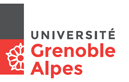 CAMPAGNE EMPLOIS ENSEIGNANTS du 2nd degré 2018L’Université Grenoble Alpes recrute un enseignant du 2nd degréIdentification du poste Profil : GestionLocalisation du poste : Grenoble Etat du poste : Susceptible d’être vacantDate de prise de fonction : 1er Septembre 2019	Enseignement Composante/UFR : IM2AG (Informatique, Mathématiques et Mathématiques Appliquées)Filières de formation concernées :Licence MIAGEMaster MIAGE Note : La Miage de Grenoble est une formation en 3 ans (L3 à M2) qui existe depuis 40 ans et s’inscrit dans un contexte national (20 Miage en France) avec une gouvernance nationale (Conseil des Directeurs de Miage, Commission Pédagogique Nationale des MIAGE)Objectifs pédagogiques :La personne recrutée sera chargée d’assurer la majorité des enseignements en gestion de la MIAGE de Grenoble (environ 130 étudiants de la L3 au M2). Elle devra coordonner tous les enseignements de gestion pour les rendre cohérents, en phase avec les besoins des entreprises recrutant des miagistes. Les enseignements à assurer sont : En L3 Miage,Gestion comptable et GRH, management des SI et gestion commerciale En M1 Miage, Contrôle de gestion, gestion financière, stratégie et système d’informationEn M2 Miage,Système de gestion des connaissances, jeux d’entreprise, entreprenariat. Note : les enseignements sur le Management des SI pourront être réalisés en collaboration avec un(e) autre enseignant(e). L’enseignant(e) recruté(e) devra régulièrement confronter ses enseignements aux besoins des entreprises régionales recrutant des miagistes. Elle devra les faire évoluer par rapport aux besoins du marché. A ce titre, elle pourra être amenée à solliciter dans ses enseignements des collaborateurs d’entreprise, mener des projets pédagogiques à partir de cas réels d’entreprise et d’une façon générale, offrir des enseignements solides d’un point de vue théorique mais totalement ancrés dans les besoins des entreprises. Les étudiants doivent en effet acquérir des compétences fonctionnelles en gestion qui les rendront immédiatement opérationnels sur le terrain pour comprendre les besoins fonctionnels et être en mesure d’apporter des solutions techniques informatiques parfaitement en phase avec ces besoins. La personne recrutée devra être en mesure d’utiliser des outils et méthodes de pédagogie innovante : utilisation de la plateforme Caséine de l’UFR pour aider les apprentissages par l’autoformation (/caseine.org/), intégration des apprentissages par projet, utilisation de la plateforme Moodle pour le dépôt des supports de cours, TD et TP. Elle devra proposer l’apprentissage d’un logiciel de gestion en support des enseignements de gestion comptable et financière.Responsabilités et besoin d'encadrement :La personne recrutée sera amenée à prendre en charge des responsabilités au sein de la composante : pilotage d’UEs, voire de parcours. Elle pourra être amenée à participer à la formation e-miage. Elle devra également réfléchir à faire évoluer les jeux d’entreprise en M2 Miage. Tous les cours sont donnés en français. Ils seront effectués dans la composante. Les enseignements hors composante sont soumis à la décision de la direction de l’UFR IM2AG.Compétences attendues :Compétences techniques : Compétences à spectre large en gestion d’entrepriseExpérience en entreprise fortement appréciée Connaissance des logiciels utilisés en informatique de gestion : ERP, CRM, logiciels de comptabilitéConnaissance des normes : ITIL, CMMICompétences pédagogiques :Capacité à transmettre ses savoirsCapacité à intéresser les étudiantsCapacité à rendre dynamique les enseignementsEnseignement par pédagogie innovante.CONTACT Enseignement : Direction de l’UFR IM2AGNOM Prénom : VERDIER ChristineTél : 04 76 51 46 12Mail : christine.verdier@univ-grenoble-alpes.fr(préférence pour contact par mail)Administration : Service Ressources Humaines UFR IM2AGNOM Prénom : MOREIRA DominiqueTél : 04 76 63 59 73Mail : sce-rh.im2ag@univ-grenoble-alpes.fr